Żyrardów, 15.02.2024 r.ZP.271.2.2.2024.PS	Na podstawie art. 284 ust. 1 i 2 oraz art. 286 ust. 1 ustawy z dnia 11 września 2019 r. Prawo Zamówień Publicznych (Dz. U. 2023 r., poz. 1605 ze zm.) Zamawiający - Miasto Żyrardów, Pl. Jana Pawła II nr 1 w Żyrardowie,  udziela wyjaśnień oraz dokonuje zmiany treści SWZ w postępowaniu o udzielenie zamówienia publicznego pn. „Przebudowa boiska przy ul. Waryńskiego 1 w Żyrardowie”. Pytanie nr 1:W związku z ogłoszonym przez Państwo zapytaniem i opisem przedmiotu zamówienia dotyczącym parametrów nawierzchni polipropylenowej, informujemy, iż zamieszczony w projekcie opis drastycznie ogranicza konkurencję, dodatkowo podany opis jest spisany ze strony jednego z producentów.Jest to bezzasadnym ograniczeniem, wprost prowadzącym do złamania zapisów Ustawy PZP. Zaznaczyć należy, iż wielokrotnie w opiniach prawnych i wyrokach KIO wskazywano, iż zawężenie kręgu potencjalnych wykonawców jest naruszeniem przepisów ustawy.Przypominamy również, iż na podstawie ww. przepisu do postawienia uczciwej konkurencji poprzez sformułowanie niezgodnego z przepisami Ustawy opisu przedmiotu zamówienia,niekoniecznie zaś realne uniemożliwienie takiej konkurencji. Fakt naruszenia przezzamawiającego art. 7 ust. I oraz 29 ust. 2 Ustawy wymaga tylko uprawdopodobnienia (wyrok KIO z dnia 13 kwietnia 20 I Or., KIO/UZP 440/1 O). Orzecznictwo wielokrotnie uściślało pojęcie równoważności oraz wyraźnie i jednoznacznie wykazywało, iżsprzęt/produkt/materiał proponowany w ofercie równoważnej nie musi cechować siędokładnie takimi samymi parametrami jak te, które podane były w specyfikacji istotnych warunków zamówienia. Niektóre przykłady poniżej:- sygn. akt KIO/UZP 1400/08 „Uznaje się, że oferta równoważna to taka, która przedstawia przedmiot zamówienia o· właściwościach funkcjonalnych i jakościowych takich samych lub zbliżonych do tych, które zostały zakreślone w SIWZ, lecz oznaczonych innym znakiem towarowym, patentem lub pochodzeniem. Przy czym istotne jest to, że produkt równoważny to produkt, który nie jest identyczny, tożsamy z produktem referencyjnym, ale posiada pewne, istotne dla Zamawiającego, zbliżone do produktu referencyjnego cechy i parametry".sygn. akt KIO/UZP 967/09 „Pojęcie równoważności nie może oznaczać tożsamościproduktów, ponieważ przeczyłoby to istocie oferowania produktów równoważnych oraz czyniłoby możliwość oferowania produktów równoważnych pozorną i w praktyce niemożliwą do spełnienia". sygn. akt KIO/UZP 585/09 „Każdy materiał, produkt cechuje się wieloma parametrami i właściwościami przypisanymi wyłącznie temu konkretnemu produktowi.Wymóg, aby produkt równoważny spełniał wszystkie cechy i parametry właściwe dla danego produktu referencyjnego, prowadziłby do konieczności zaproponowania produktów o identycznych parametrach, a zatem podważałby sens dopuszczenia składania ofert równoważnych i czynił to postanowienie niewykonalnym".Żądanie przez Zamawiającego produktów konkretnego producenta narusza przepisy prawne, w szczególności takie działanie prowadzi do poniesienia odpowiedzialności określonej w ustawie z dnia 17grudnia 2004r. o odpowiedzialności za naruszenie dyscypliny finansów publicznych (Dz. U. z 2005 r. Nr 14, poz. 114 z późn. zm.). Zgodnie z art. 3 ustawy z dnia 16 kwietnia 1993 r. o zwalczaniu nieuczciwej konkurencji (Dz. U. z 2003 r., Nr 153, poz. 1503 z późn. zm.), czynem nieuczciwej konkurencji jest działanie sprzeczne z prawem lub dobrymi obyczajami, jeżeli zagraża lub narusza interes innego przedsiębiorcy. Zaś ust. 3 art. 7 ustawy Pzp zobowiązuje Zamawiającego do udzielenia zamówienia wykonawcy wybranemu zgodnie z przepisami ustawy, co w konsekwencji nakłada na Zamawiającego obowiązek prowadzenia postępowania w sposób zapewniający prawidłowe stosowanie przepisów ustawy Pzp. Udzielenie zamówienia publicznego, w którym opis przedmiotu zamówienia został określony w sposób utrudniający uczciwą konkurencję jest naruszeniem dyscypliny finansów publicznych.W związku z powyższym wnosimy o wykreślenie zapisów utrudniających uczciwąkonkurencję lub zmianę wymiarów dopuszczonej nawierzchni mieszczącej się w przedziale 240mm-310mm, grubość 13-18mm, oraz waga modułu minimum 3,00kg/m2 ponieważ wielkość modułu oraz jego waga nie wpływa na jego właściwości. Oraz usunięcie zapisu „Obrzeża ażurowe, przepuszczające wodę o tej samej strukturze co nawierzchnia”.Odpowiedź:Zamawiający udzielił  odpowiedzi w zakresie zmiany zapisów parametrów nawierzchni w pytaniu nr 6. Zamawiający wskazuje, iż obecny zapis w dokumentacji: „Obrzeża ażurowe, przepuszczające wodę o tej samej strukturze co nawierzchnia lub obrzeża pełne, z uwzględnieniem zastosowania rozwiązań pozwalających na skuteczne odprowadzanie wody z płyty boiska”, pozostaje bez zmian. Pytanie nr 2:W opisie słupa do koszykówki jest zapis, że ma być wykonany z rury stalowej o średnicy133mm. Czy zamawiający dopuści zastosowanie kosza z profilu stalowego ocynkowanego owymiarze 100x100x4mm ?Odpowiedź:Zamawiający dopuszcza zmianę profilu na stalowy ocynkowany o wymiarze 100x100x4mm. Jednocześnie Zamawiający zastrzega, że wszystkie użyte materiały i wyroby nie mogą obniżać wymagań jakościowych, tym samym zapewniając wytrzymałość oraz trwałość produktu a także bezpieczeństwo użytkowników. Do realizacji przedmiotu zamówienia należy zastosować materiały i wyroby dopuszczone do obrotu w Polsce, posiadające wymagane atesty i certyfikaty.Pytanie nr 3:W związku z niewłaściwym założeniem projektowym dla prawidłowego funkcjonowania obiektu, oraz jego wykonania zgodnie ze sztuką budowlaną zaleca się wykonanie płyty betonowej o grubości minimum 10 cm , beton b20 zbrojony włóknem polipropylenowym. Przyjęte rozwiązanie projektowe tj. zastosowanie gr. posadzki betonowej 5 cm może skutkować spękaniem i sukcesywną degradacją całej podbudowy a co za tym idzie doprowadzi do zamknięcia obiektu. Poniżej proponowany układ warstw podbudowy: - istniejący asfalt – frezowanie, wyrównanie powierzchni asfaltu - folia gr. 0,2 mm - beton B20 gr. 10 cm zbrojony włóknem polipropylenowym W/w rozwiązanie zapewni prawidłowe i trwałe funkcjonowanie obiektu. Odpowiedź: Zamawiający nie uwzględnia zmiany technologii  w zakresie wykonania podbudowy pod nawierzchnię.Pytanie nr 4:Czy Zamawiający uzna za spełniony warunek udziału w postępowaniu w zakresie zdolności technicznej lub zawodowej jeżeli Wykonawca w okresie ostatnich 5 lat przed upływem terminu składania ofert, wykonał należycie budowę boiska wielofunkcyjnego o nawierzchni polipropylenowej, powierzchnia boiska 722 m2. Wartość zamówienia wyniosła 317 000,00 zł brutto.Odpowiedź: Zamawiający dokonuje zmiany warunku udziału w postępowaniu w Rozdziale 8. Informacja o warunkach udziału w postępowaniu w SWZ, w następujący sposób:ust. 1, pkt. 2) lit. d) w/w Rozdziału otrzymuje brzmienie: „Wykonawca spełni warunek, jeżeli wykaże, że w okresie ostatnich 
5 lat przed upływem terminu składania ofert, a jeżeli okres prowadzenia działalności jest krótszy - w tym okresie, wykonał należycie (to jest wykonał roboty należycie, zgodnie z przepisami prawa budowlanego i prawidłowo ukończył) co najmniej 1 robotę budowlaną polegającą na budowie/przebudowie/rozbudowie boiska o polipropylenowej modułowej nawierzchni sportowej  o wartości minimum 300 000 zł brutto.”Pytanie nr 5: Czy zamawiający dopuszcza zmianę słupów oraz masztów oświetleniowych z aluminiowych na stalowe ocynkowane?Odpowiedź: Zamawiający nie dopuszcza zmiany słupów oraz masztów oświetleniowych z aluminiowych na stalowe ocynkowane.Pytanie nr 6:Zamawiający ogłasza przetarg na przebudowę boisk z zastosowaniem nawierzchni polipropylenowej jak poniżej: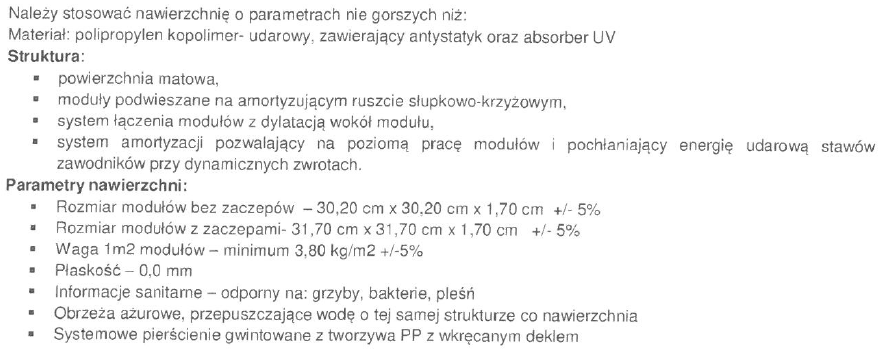 Powyższym opisem Zamawiający zawęża grono oferentów blokując innych producentów i inne modele płytek niż ten opisany w Dokumentacji Przetargowej. Tolerancja 5% dla wymiarów i wagi to za mało, aby zmieściły się w tym przedziale inne modele niż opisany przez Zamawiającego w Specyfikacji Technicznej niniejszego przetargu. Wnosimy zatem o rozszerzenie zakresu tolerancji do +/- 10% , co spowoduje dopuszczenie do ofertowania również inne modele nawierzchni.Wnosimy również o usunięcie wymagania płaskości 0,0mm, gdyż jest to badanie , którego nie ma w żadnej normie dotyczącej nawierzchni sportowych np. EN 14877, a jest tylko kolejną formą blokowania innych producentów płytek, którzy takiego badania dla swoich modeli nie wykonali. Odpowiedź: Zamawiający dokonuje zmiany zapisu w Specyfikacji Technicznej w zakresie nawierzchni boiska:Parametry nawierzchni:Obecny zapis w zakresie parametrów nawierzchni:Rozmiar modułów bez zaczepów – 30,20 cm x 30,20 cm x 1,70 cm +/- 5%Rozmiar modułów z zaczepami- 31,70 cm x 31,70 cm x 1,70 cm +/- 5%Waga 1m2 modułów – minimum 3,80 kg/m2 +/-5%Płaskość – 0,0 mmInformacje sanitarne – odporny na: grzyby, bakterie, pleśńObrzeża ażurowe, przepuszczające wodę o tej samej strukturze co nawierzchniaSystemowe pierścienie gwintowane z tworzywa PP z wkręcanym deklemZapis po zmianie:Informacje sanitarne – odporny na: grzyby, bakterie, pleśń Obrzeża ażurowe, przepuszczające wodę o tej samej strukturze co nawierzchnia lub obrzeża pełne, z uwzględnieniem zastosowania rozwiązań pozwalających na skuteczne odprowadzanie wody z płyty boiska.Zamawiający usuwa zapis w dokumentacji projektowej w zakresie parametru płaskości nawierzchni.Pytanie nr 7:Zamawiający wymaga aby nawierzchnia posiadała:„Systemowe pierścienie gwintowane z tworzywa PP z wkręcanym deklem”. Prosimy o wyjaśnienie do czego mają służyć takie pierścienie. Nie jest to ogólnie przyjęte rozwiązanie dla nawierzchni modułowych polipropylenowych. Jest to bardzo precyzyjne określenie systemu, które ponownie ogranicza konkurencję do jednego producenta. Wnosimy o zniesienie tego zapisu.Pozytywna odpowiedź na nasze pytania, nie obniży wymagań jakościowych dla nawierzchni, natomiast znacząco poszerzy grono oferentów jednocześnie zwiększając konkurencję i nadzieję na korzystniejsze dla Zamawiającego oferty cenowe.Odpowiedź: Zamawiający udzielił odpowiedzi w pytaniu nr 6.Ponadto Zamawiający dokonuje zmiany treści SWZ:  1. Rozdział 8. Informacja o warunkach udziału w postępowaniu, ust. 1, pkt. 2) lit d) otrzymuje brzmienie: „d) w zakresie zdolności technicznej lub zawodowej:Opis warunku: Wykonawca spełni warunek, jeżeli wykaże, że w okresie ostatnich 
5 lat przed upływem terminu składania ofert, a jeżeli okres prowadzenia działalności jest krótszy - w tym okresie, wykonał należycie (to jest wykonał roboty należycie, zgodnie z przepisami prawa budowlanego i prawidłowo ukończył) co najmniej 1 robotę budowlaną polegającą na budowie/przebudowie/rozbudowie boiska o polipropylenowej modułowej nawierzchni sportowej  o wartości minimum 300 000 zł bruttoZamawiający wymaga, aby Wykonawca wykazał, że dysponuje lub będzie dysponował  co najmniej jedną osobą uprawnioną do kierowania robotami budowlanymi jako kierownik budowy, posiadającą aktualne uprawnienia w specjalności konstrukcyjno-budowlanej w rozumieniu przepisów ustawy z dnia 7 lipca 1994 r. – Prawo Budowlane, lub odpowiadające im ważne uprawnienia, które zostały wydane na podstawie wcześniej obowiązujących przepisów. 2.  Zamawiający dokonuje zmiany w Specyfikacji Technicznej:1. MAŁA ARCHITEKTURA, WYPOSAŻENIE BOISKA:Wskazany w Specyfikacji Technicznej opis małej architektury zastępuje się wykazem i opisem ujętym w Projekcie Zagospodarowania Terenu.3. Rozdział 14 Sposób oraz termin składania ofert, ust. 1 otrzymuje brzmienie:„1. Ofertę wraz z wymaganymi dokumentami należy umieścić na platformazakupowa.pl pod adresem: https://platformazakupowa.pl/pn/zyrardow  na stronie internetowej prowadzonego postępowania do dnia 26.02.2024 r. do godz. 12:00.”Rozdział 15 Termin otwarcia ofert, ust. 1 otrzymuje brzmienie:„1. Otwarcie ofert nastąpi niezwłocznie po upływie terminu składania ofert, nie później niż   następnego dnia, w którym upłynął termin składania ofert tj. 26.02.2024 r. godz. 12:30.”Rozdział 16 Termin związania ofertą,  ust. 1 otrzymuje brzmienie:„1. Wykonawca pozostaje związany złożoną ofertą do dnia 26.03.2024 r.Pierwszym dniem terminu związania ofertą jest dzień, w którym upływa termin składania ofert.”Z uwagi na powyższe, Zamawiający dokonuje zmiany treści ogłoszenia o zamówieniu.Zamawiający informuje, że udzielone odpowiedzi i wszystkie zmiany treści SWZ są wiążące dla Wykonawców.(-) Prezydent Miasta ŻyrardowaLucjan Krzysztof Chrzanowski  